                                             بسمه تعالی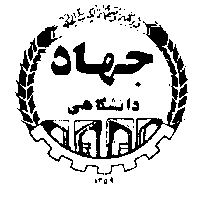 طرحنامه پیشنهادی دفتر تخصصی علوم انسانی و اجتماعیعنوان طرح به فارسي::     Project titleمسئول اجراي طرح :کل بودجه طرح (ریال):                               		مدت اجرای طرح )ماه) :نوع طرح:	                          بنیادی 	              كاربردي	 	        توسعه‌اي واحد سازمانی مجری:عنوان گروه پژوهشي/ مركز:	نوع موافقت گروه پژوهشی/ مرکز :		           اصولی                          قطعی 	  نحوۀ اجرای طرح:                  مستقل   	         مشترک 	          نام واحد سازمانی مشارکت کننده: محل تامین اعتبار طرح:کارفرما: ................................................................................... (ریال)واحد سازمانی مجری: .........................................................(ریال)معاونت پژوهش و فناوری: ............................................... (ریال)این قسمت در صورتیکه گروه موافقت قطعی دارد تکمیل شود.عنوان شبکه برنامه: 					             تاریخ تصویب شبکه برنامه:عنوان طرح پیشنهادی در شبکه برنامه: 			تعداد طرح های شبکه برنامه:                     		 طرح پیشنهادی، طرح چندم از شبکه برنامه است؟تعداد طرح های اجرا شده از شبکه برنامه:  کارفرمایی: ........  دفتر مرکزی: ........  واحد: .........       مشترک بین جهاد و کارفرما: ........                                                                         	1ـ بیان مسئله:2ـ سؤال‌های پژوهش:3ـ اهداف پژوهش:4 ـ ضرورت و اهمیت پژوهش:5- پیشینه پژوهش:الف) خارجیب) داخلیج) نقد و جمع‌بندی پیشینهد) تمایز طرح پیشنهادی با پژوهش‌ها و مطالعات پیشین6ـ مبانی نظري پژوهش:7- چارچوب نظري پژوهش:	 8ـ فرضیات پژوهش:9ـ مفاهیم و متغیرهای پژوهش:10ـ  روش پژوهش:11ـ اعتبار و روایی پژوهش:12ـ جمعیت آماری، روش نمونه گیری و حجم نمونه:13ـ روش‌ها و تکنیک های تجزیه و تحلیل داده‌ها:		14ـ فهرست منابع: 15  ـ خروجی های طرح:   16 ـ استفاده عملي از نتايج طرح:17 ـ درجات علمي مسئول اجراي طرح به ترتيب از آخرين درجه تحصيلي18ـ سوابق شغلي مسئول اجراي طرح به ترتيب از آخرين شغل19ـ مسئولیتهای فعلی (علمی و اجرایی) مجری و مدت زمان اختصاص به هر مسئولیت20ـ سوابق علمي و پژوهشي الف) تأليف و ترجمه كتاب ب) مقالاتج) مقاله‌هاي ارائه شده در همایش های علميد) پژوهش‌ها:21ـ نشاني مسئول اجراي طرح:محل كار:22ـ مشخصات مجری و همكاران طرح:ادامه جدول شماره 22:23ـ زمان‌بندي اجراي طرح و ارائه گزارش:24ـ هزینه های طرحالف) پرسنلي ب)غیر پرسنلیج) جمع هزینه‌هاامضاء مسئول طرح:	              	         	   	                          امضاء معاون پژوهشي:                                                                                                                         تاريخ :						     			تاريخ: پيوست(داوران پیشنهادی)با توجه به موضوع و محتواي طرح، داوران زير پيشنهاد مي‌شوند:خروجی هاتعهداتتوضیحاتگزارشکتابمقاله علمی- ترویجیمقاله علمی- پژوهشیارائه در همایش های علمینشست تخصصیگزارش راهبردیسایرمؤسسات و سازمانهایی كه مي‌توانند از نتايج طرح استفاده كنندنوع استفاده مقطعرشته تحصيليمرتبه علمیمرتبه علمیدانشگاهكشورسال اخذ مدركمقطعرشته تحصيليرتبهپایهدانشگاهكشورسال اخذ مدركسمت مدتمدتنام مؤسسهشهر كشورسمت از تاريختا تاريخنام مؤسسهشهر كشورردیفمسئولیتساعات در هفتهردیفعنوان نویسندهمترجمناشرسالتوضیحاتردیفعنوان مقالهنویسندهمترجمنشریهسالشمارهرتبه نشریه (علمی – پژوهشی و ...)عنواننویسندههمایشبرگزارکنندهچکیده/کاملنوع ارائهردیفعنوانمجریکارفرماسالنقش شماردیفنام و نام خانوادگيمرتبه علميمرتبه علميرشته تحصيليشغل و موسسه متبوعامضاء ردیفنام و نام خانوادگيرتبهپایهرشته تحصيليشغل و موسسه متبوعامضاء 12345رديفپست الكترونيكتلفنتلفن همراه12345رديفشرح هر يك از فعالیت‌هاي اجراي طرح به تفكيكمدتمدتمدتتاريخ ارائه گزارشبودجه مورد نیاز (درصد)رديفشرح هر يك از فعالیت‌هاي اجراي طرح به تفكيكمدتاز تاريختا تاريختاريخ ارائه گزارشبودجه مورد نیاز (درصد)1234جمع كلجمع كلردیفنام و نام خانوادگیمسئولیت در طرحكل ساعات كار در هفتهكل ساعات كار در هفتهميزان حق‌الزحمه درماه (ريال)مدت اشتغال (ماه)جمع (ريال)ردیفنام و نام خانوادگیمسئولیت در طرحموظفغيرموظفميزان حق‌الزحمه درماه (ريال)مدت اشتغال (ماه)جمع (ريال)جمع كل هزينه‌ پرسنليجمع كل هزينه‌ پرسنليجمع كل هزينه‌ پرسنليجمع كل هزينه‌ پرسنليجمع كل هزينه‌ پرسنليعنوان هزينهمبلغتوضيحاتهزينه‌هاي مسافرت (اعم از هزينه‌ مربوط به بليط، اسكان، غذا و حق مأموريت و سوخت)هزينه تكثير اوراق، تايپ، صحافي، ويرايش و ...هزينه تهيه منابع علمي ساير موارد با (ذكر موارد)جمع ساير هزينه‌هاهزینه‌هامبلغ (ریال)پرسنلیغیرپرسنلیپیش‌بینی نشدهجمعسازماننام و نام خانوادگيسازمان متبوعرشته تحصيليمقطع تحصیلیمرتبه علمیتخصصپست الكترونيكتلفن/ترجيحاً تلفن همراهداخل جهاددانشگاهيداخل جهاددانشگاهيداخل جهاددانشگاهيخارج از جهاددانشگاهيخارج از جهاددانشگاهي